VINCULACION FICHA DE INSCRIPCION COLEGIO INGENIEROS ZONAL COQUIMBO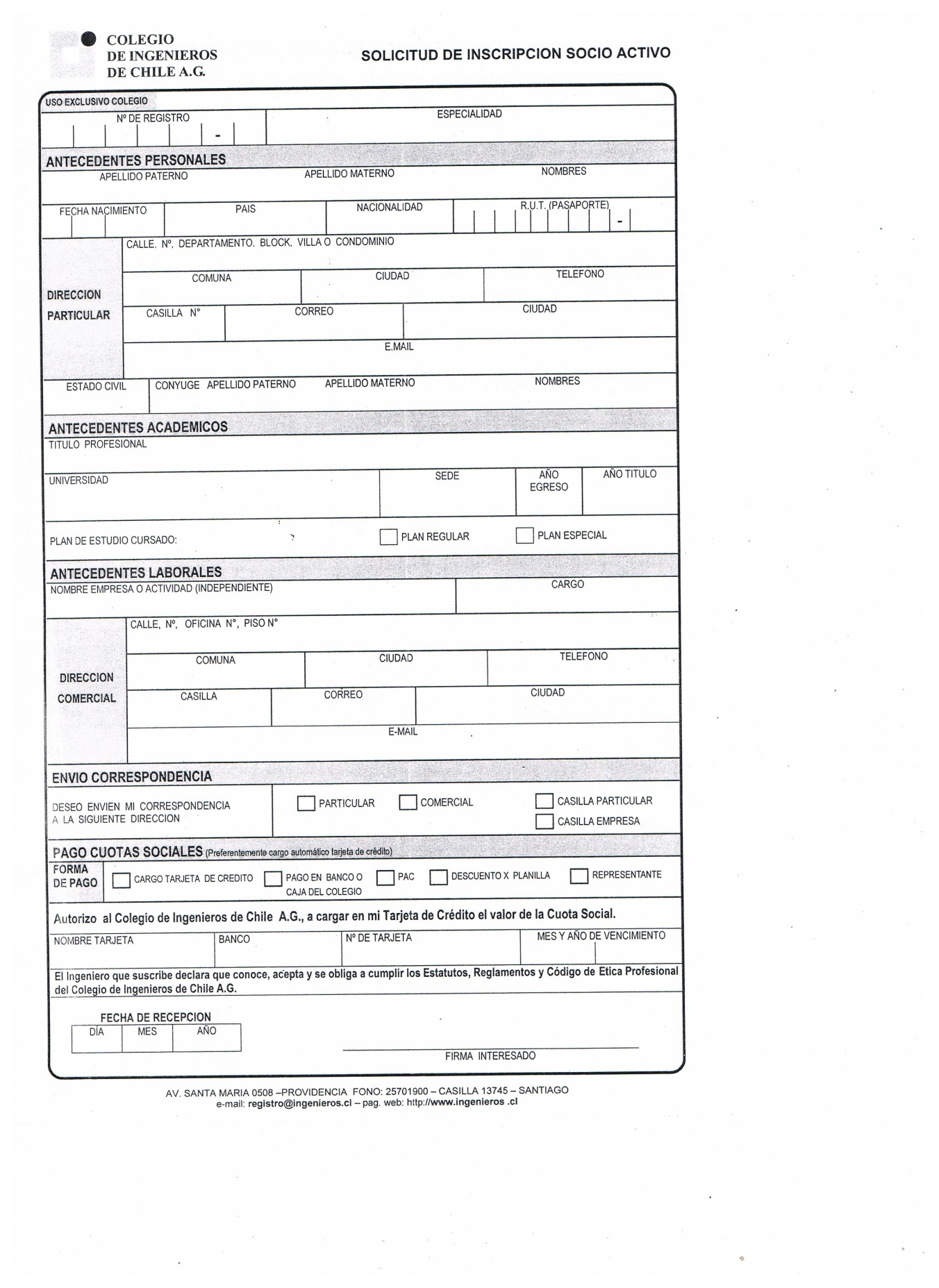 